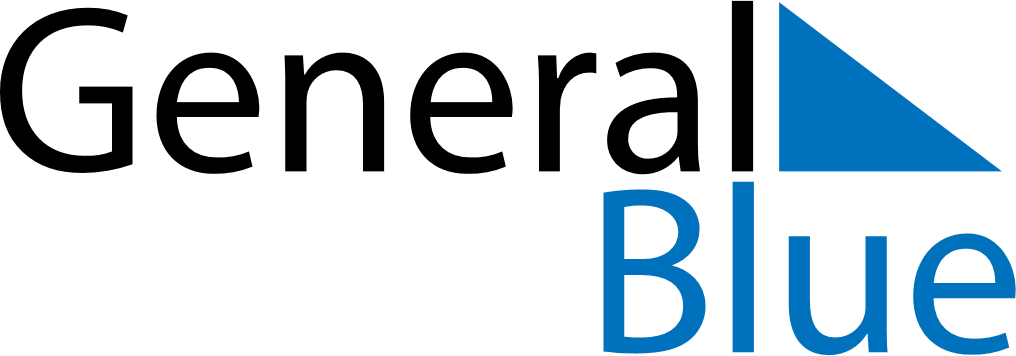 2023 - Q4Norway2023 - Q4Norway2023 - Q4Norway2023 - Q4Norway2023 - Q4Norway2023 - Q4Norway October 2023 October 2023 October 2023SundayMondayMondayTuesdayWednesdayThursdayFridaySaturday1223456789910111213141516161718192021222323242526272829303031 November 2023 November 2023 November 2023SundayMondayMondayTuesdayWednesdayThursdayFridaySaturday1234566789101112131314151617181920202122232425262727282930 December 2023 December 2023 December 2023SundayMondayMondayTuesdayWednesdayThursdayFridaySaturday123445678910111112131415161718181920212223242525262728293031Nov 12: Father’s DayNov 26: First Sunday of AdventDec 3: Second Sunday of AdventDec 10: Third Sunday of AdventDec 17: Fourth Sunday of AdventDec 24: Christmas EveDec 25: Christmas DayDec 26: Boxing DayDec 31: New Year’s Eve